РЕСПУБЛИКА ДАГЕСТАНОТДЕЛ ОБРАЗОВАНИЯ И КУЛЬТУРЫ АДМИНИСТРАЦИИМО «ЧАРОДИНСКИЙ РАЙОН» МКОУ «Ирибская СОШ имени М.М Ибрагимова»С. Ириб                                                                                                                                 89634215413 №                                                                                                                             «27»  ФЕВРАЛЬ 2020г  27 февраля 2020года  на портале «ПроеКТОриЯ» состоялся  Всероссийский открытый урок « Зарядись». В уроке приняли   участие  обучающиеся 5- 11 классов в количестве 46 человек МКОУ “Ирибская СОШ” ребята узнали: 
Кем можно работать в энергетике, если не энергетиком?  О том, что  можно проектировать инновационные ЛЭП, придумывать дизайн для энергоносимых устройств, обеспечивать кибербезопасность предприятия и много чего ещё. 
С этой мощной отраслью  познакомили ребят спикеры урока «Зарядись»! Они рассказали, что ждёт энергетику в ближайшем будущем и как молодежи работается в крупных компаниях. Урок провел учитель информатики Давудов И.Г. 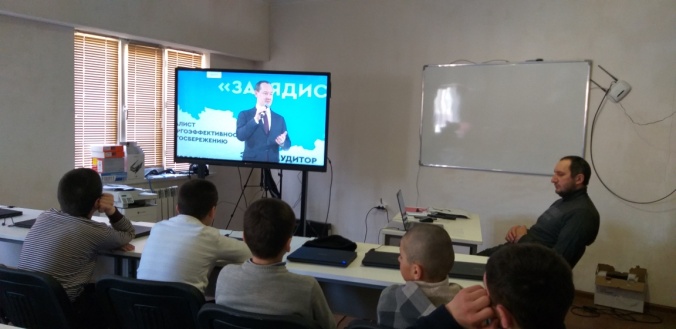 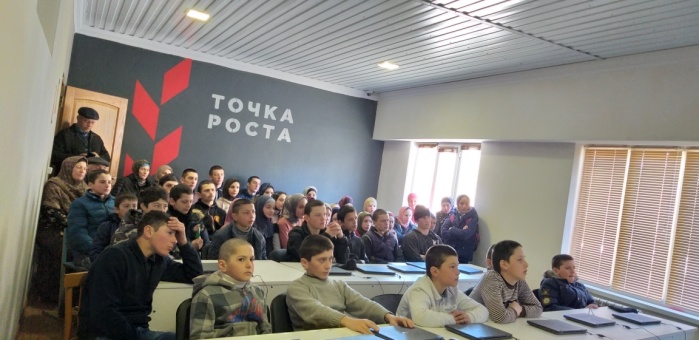 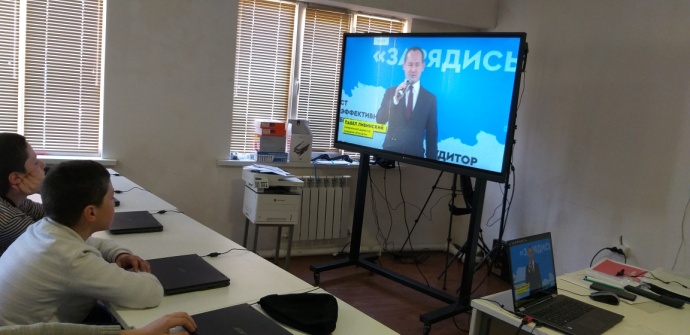 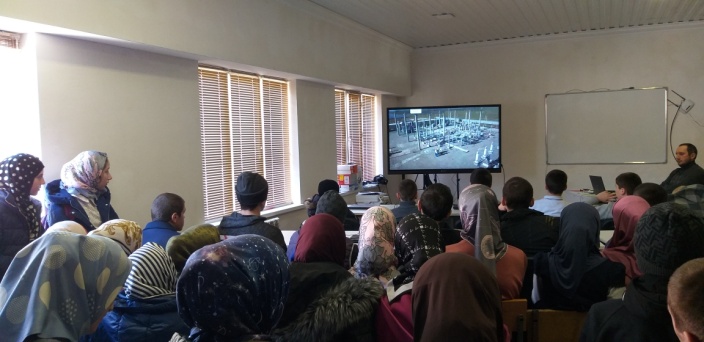 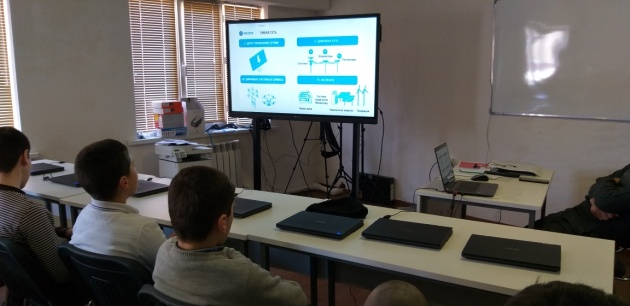 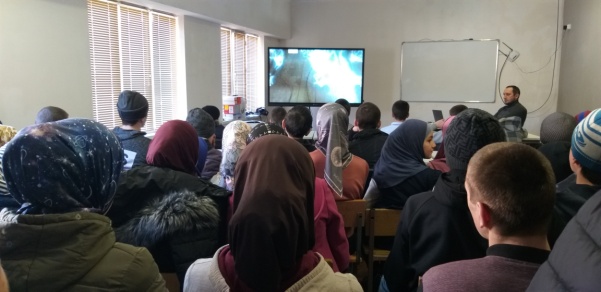 